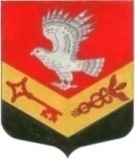 МУНИЦИПАЛЬНОЕ ОБРАЗОВАНИЕ« ЗАНЕВСКОЕ ГОРОДСКОЕ ПОСЕЛЕНИЕ»ВСЕВОЛОЖСКОГО МУНИЦИПАЛЬНОГО РАЙОНАЛЕНИНГРАДСКОЙ ОБЛАСТИСОВЕТ ДЕПУТАТОВ ТРЕТЬЕГО СОЗЫВАРЕШЕНИЕ 17.04.2018 года                                                                                            №  22гп..Янино-1О предложении кандидатур для назначения
членами участковых избирательных комиссий избирательных участков № 195, № 196, № 197,№198с правом решающего голоса В соответствии с пунктом 4 статьи 27 Федерального закона «Об основных гарантиях избирательных прав и права на участие в референдуме граждан Российской Федерации», частью 6 статьи 14 областного закона от 15 мая 2013 года № 26-оз «О системе избирательных комиссий и избирательных участках в Ленинградской области»   совет депутатов принял РЕШЕНИЕ: 1.Предложить территориальной избирательной комиссии Всеволожского муниципального района Ленинградской области для назначения членами участковой избирательной комиссии избирательного участка № 195  с правом решающего голоса кандидатуры согласно приложению № 1.2.Предложить территориальной избирательной комиссии Всеволожского муниципального района Ленинградской области для назначения членами участковой избирательной комиссии избирательного участка № 196  с правом решающего голоса кандидатуры согласно приложению № 2.3.Предложить территориальной избирательной комиссии Всеволожского муниципального района Ленинградской области для назначения членами участковой избирательной комиссии избирательного участка № 197  с правом решающего голоса кандидатуры согласно приложению № 3.4.Предложить территориальной избирательной комиссии Всеволожского муниципального района Ленинградской области для назначения членами участковой избирательной комиссии избирательного участка № 198  с правом решающего голоса кандидатуры согласно приложению № 4.5.Поручить руководителю аппарата совета депутатов направить в территориальную избирательную комиссию Всеволожского муниципального района Ленинградской области документы по предложению кандидатур в состав участковых избирательных комиссий № 195, № 196, № 197, №198 в срок до 25 апреля 2018 года.6.Опубликовать настоящее решение в официальных средствах массовой информации.7.Решение вступает в силу с момента его опубликования.8.Контроль за исполнением настоящего решения возложить на постоянно действующую депутатскую комиссию по экономической политике, бюджету, налогу, инвестициям, правопорядку, законности.Глава    муниципального образования                                            В. Е. КондратьевПриложение  1 к решению От 17.04.2018 года № 22 Кандидатурыдля назначения членами участковой избирательной комиссииизбирательного участка № 195 с правом решающего голоса Торопова Марина Геннадьевна, 06.08.1971 года рождения, зарегистрирована по адресу: Ленинградская обл., Всеволожский район, г. Всеволожск, ул. Ленинградская, д. 30, корп.2, кв. 35. Образование – среднее техническое. Место работы – ООО «СВЕТ», генеральный директор. Опыт работы в избирательных комиссиях имеется.Хумала Татьяна Федоровна, 07.01.1957 года рождения, зарегистрирована по адресу: Ленинградская обл., Всеволожский район, д. Янино-2,  д. 27. Образование – среднее. Пенсионер. Опыт работы в избирательных комиссиях имеется.Шаргородская Ирина Панферовна, 20.03.1960 года рождения, зарегистрирована по адресу: Ленинградская обл., Всеволожский район, д. Янино-1, ул. Шоссейная, д. 17, кв.1. Образование – высшее. Место работы – МОУ «Янинская СОШ», учитель физики. Опыт работы в избирательных комиссиях имеется. Приложение  2 к решениюОт 17.04.2018 года_№ 22Кандидатурыдля назначения членами участковой избирательной комиссииизбирательного участка № 196 с правом решающего голоса. Михайлова Анастасия   Михайловна, 06.04.1988 года рождения, зарегистрирована по адресу: Ленинградская область, Всеволожский район, гп. Янино-1, 1-я линия, д. 1А. Образование – высшее. Место работы – администрация МО «Заневское городское поселение», ведущий специалист. Опыт работы в избирательных комиссиях имеется. Кириченко Полина Олеговна, 29.04.1985 года рождения, зарегистрирована по адресу: г. Санкт-Петербург, ул. Бухаресткая, д.130, корп.1, кв.166.  Образование – высшее. Место работы – ООО «Герикон», секретарь. Опыт работы в избирательных комиссиях имеется. Тимофеева Валентина Вячеславовна, 24.08.1990 года рождения, зарегистрирована по адресу: Ленинградская область, Всеволожский район, д. Заневка, д.50, кв.68. Образование – высшее. Место работы–ООО «МРФК», управляющий аптечными учреждениями. Опыт работы в избирательных комиссиях имеется.Приложение  3 к решениюОт 17.04.2018 года № 22Кандидатурыдля назначения членами участковой избирательной комиссииизбирательного участка № 197 с правом решающего голоса Королева Олеся Николаевна, 16.07.1979 года рождения, зарегистрирована по адресу: Ленинградская область, Всеволожский район, д. Старая, ул. Верхняя, д.26, кв.62. Образование – высшее. Место работы – администрация МО «Заневское городское поселение», ведущий специалист сектора управления муниципальным имуществом и жилищно-коммунальным хозяйством.  Опыт работы в избирательных комиссиях имеется.  Яблоков Николай Николаевич, 11.08.1965 года рождения, зарегистрирован по адресу: г. Санкт-Петербург, ул. Опочинина, д.15/18,  кв.11. Образование – высшее. Место работы – МКУ «ЦОУ», директор. Опыт работы в избирательных комиссиях имеется.  Мареева Галина Иринеева, 03.01.1969 года рождения, зарегистрирована по адресу: Ленинградская область, Всеволожский район, гп. Янино-1, ул. Новая, д10, кв.9. Образование – высшее. Место работы – МОУ «Янинская СОШ», учитель начальных классов.  Опыт работы в избирательных комиссиях имеется.  Елесина Елена Анатольевна, 25.10.1963 года рождения, зарегистрирована по адресу: Ленинградская область, Всеволожский район, гп. Янино-1, ул. Кольцевая д.8, корп.1, кв. 262. Место работы – ООО «СпецТехника Янино», диспетчер. Опыта работы в избирательных комиссиях не имеется. Приложение  4 к решению От 18.04.2018 года № 22Кандидатурыдля назначения членами участковой избирательной комиссииизбирательного участка № 198 с правом решающего голоса Иванова Елена Владимировна, 16.02.1969 года рождения, зарегистрирована по адресу: Ленинградская область, Всеволожский район, д. Заневка, д.50 кв. 15. Образование – среднее. Место работы – МКУ «Янинский КСДЦ», заведующая библиотекой.  Опыт работы в избирательных комиссиях имеется.  Вандышева Ольга Владимировна, 07.07.1975 года рождения, зарегистрирована по адресу: Ленинградская область, г. Сосновый бор, ул. Комсомольская, д.6,  кв.14. Образование – высшее. Место работы – администрация МО «Заневское городское поселение», заместитель главы администрации по общим и социальным вопросам. Опыт работы в избирательных комиссиях имеется.  Кондрашова Ирина Александровна, 13.04.1974 года рождения, зарегистрирована по адресу: Ленинградская область, Всеволожский район, д. Заневка, д.48, кв.17. Образование – начальное профессиональное. Место работы – ГБУЗ «Городская станция скорой помощи», сестра-анестезист выездной бригады скорой медицинской помощи.  Опыт работы в избирательных комиссиях имеется.  